«Мы играем в театр»Организация и постановка работы по театральной деятельности в подготовительной группе детского сада.Театр кукол! Как много значит он для детского сердца, с каким нетерпением ждут дети встречи с ним!Куклы могут всё или почти всё. Они творят чудеса: веселят, обучают, развивают творческие способности дошкольников, корректируют их поведение. Как сделать, чтобы радость от общения с ними стала ежедневной? Нужно создать кукольный театр в детском саду!«Актёры» и «актрисы» в нём должны быть яркими, легкими, доступными в управлении. Для организации детского театра нужны куклы различных систем, формирующие у детей определённые умения и навыки, стимулирующие детское творчество Основными задачами театрализованной деятельности являются :1. Поэтапное освоение детьми различных видов творчества по возрастным группам;2. Последовательное ознакомление детей всех возрастных групп с различными видами театра.3. Совершенствование артистических навыков детей в плане переживания и воплощения образа. Моделирование навыков социального поведения в заданных условиях.Как же организовать театрализованную деятельность?Выбирая материал для инсценировки, нужно отталкиваться от возрастных особенностей, знаний и умений детей, обогащать их жизненный опыт, побуждать интерес к новым знаниям, расширять творческий потенциал.Всего этого можно добиться с помощью:1. Совместной театрализованной деятельности взрослых и детей на праздниках и развлечениях.2. Мини-игры на занятиях, посещения театров3. Театрализованной игры в повседневной жизни.Задачи:1. Учить детей ориентироваться в пространстве;2. Строить диалог с партнёром на заданную тему;3. Развивать способность произвольно напрягать и расслаблять отдельные группы мышц;4. Развивать познавательные процессы.Следующее направление - это ритмопластика, её задачи:1. Развивать умение произвольно реагировать на музыкальный сигнал;2. Развивать координацию движений;3. Учить запоминать заданные позы.Культура и техника речи:Задачи:1. Развивать речевое дыхание и правильную артикуляцию, разнообразную интонацию.2. Учить сочинять небольшие рассказы и сказки3. Пополнять словарный запасОсновы театральной культурыЗадачи:1. Познакомить детей с театральной терминологией;2. С основными видами театрального искусства;3. Воспитывать культуру поведения в театре;Начинать знакомить детей с театрализованной деятельностью можно с 1-ой младшей группы с помощью пальчиковых игр (игр с пальчиковыми куклами).Играя вместе со взрослым, ребёнок овладевает ценными навыками общения, развивает воображение.Для детей 2-ой мл. группы подойдёт театр кукол на столе. Игрушки для этого театра можно сшить из различных материалов. Игрушки не должны быть большими. Необходимо учитывать соотношение игрушек по размеру и фактуре.В средней группе - используется ширма и верховые куклы. Дети обучаются приёмам кукловождения.В старшей группе – знакомство с марионетками (куклы, управляемые нитями).С помощью таких кукол воспитывается устойчивый интерес к театрально – игровой деятельности, создаются выразительные образы в этюдах.Основными задачами организации театральной деятельности в старшей и подготовительной группе являются:1. Расширение представлений детей об окружающем мире2. Пополнение и активизация словаря3. Поддержка инициативы в импровизации4. Закрепление представлений детей о различных видах театра, умение различать их и называть5. Совершенствование умения связно и выразительно пересказывать.Этапы работы :1. Подбор литературного материала;2. Утверждение состава участников инсценировки;3. Изготовление костюмов и декораций;4. Музыкально – шумовое оформление;5. Репетиционная работа;6. Показ спектакля зрительской аудитории;Прекрасный способ самовыражения и развития артистических способностей детей  публичное выступление, когда формируется культура поведения ; формируется навык творческого взаимодействия детей.Источник: https:/detskijsad/-organizacija-i-postanovka-raboty-po-teatralnoi-dejatelnosti-v-detskom-sadu-my-igraem-v-teatr.html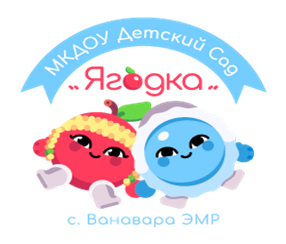 Консультация для воспитателей«Мы играем в театр.»Подготовила воспитательПлетенчук Светлана  Николаевна